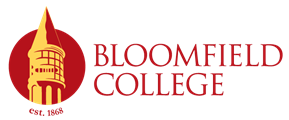 DIVISION OF EDUCATION				      TEACHER CANDIDATE CLINICAL EXPERIENCE							ATTENDANCE LOGTeacher Candidate:__________________________________________Name of School:____________________________________________Professor/Course/Semester:__________________________________________________________TEACHER CANDIDATE’S SIGNATURE:__________________________________  DATE_______________DateTimeHours CompletedClinical Teacher’s SignatureTOTAL HOURS